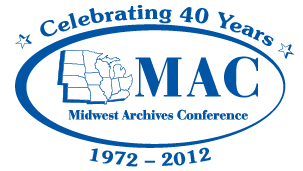 Insert dateInsert nameInsert address/contact informationDear 					:On behalf of the Midwest Archives Conference Program Committee, we are very pleased that you have accepted our invitation to be the Plenary Speaker at our 20___ Annual Meeting, to be held April 					at the 					 [insert hotel, city/state].  The program committee is delighted you have agreed to speak and believes that the membership will enjoy hearing from you. This letter will confirm the terms of your engagement as Plenary Speaker.You have agreed to present a Plenary Speech tentatively entitled “						.”  At present, your Plenary Speech is scheduled for Thursday, April 			at 			 p.m.The Midwest Archives Conference is pleased to provide you with the following compensation for your services as Plenary Speaker:  	Honorarium:  $			 + reimbursement for parking during the meetingYou also agree that the Midwest Archives Conference may use your name, brief biography, and photograph in print and on its website to publicize your talk and the meeting.Please provide your parking receipt and we will reimburse your parking and pay your honorarium following the conclusion of the meeting.If these terms are acceptable, please sign one copy of this letter and return it to me and retain a second copy for your records.We very much look forward to your speech!Sincerely,Print president’s name herePresidentMidwest Archives ConferenceInsert address and contact informationAgreed and accepted:Print speaker’s name hereDate